Publicado en Barcelona el 13/03/2017 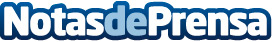 'Poemas sin techo', los versos de la vida en la calle de Marcos Hernández GarridoIniciativa de #HomelessEnterpreneur, este libro ha servido para que el autor pueda vender sus poemas en la calle, por Internet o en presentaciones, y le ayude a salir de esta forma adelante de una forma dignaDatos de contacto:Mar BorqueDirectora932411819Nota de prensa publicada en: https://www.notasdeprensa.es/poemas-sin-techo-los-versos-de-la-vida-en-la Categorias: Literatura Sociedad Televisión y Radio Solidaridad y cooperación http://www.notasdeprensa.es